Додаток 3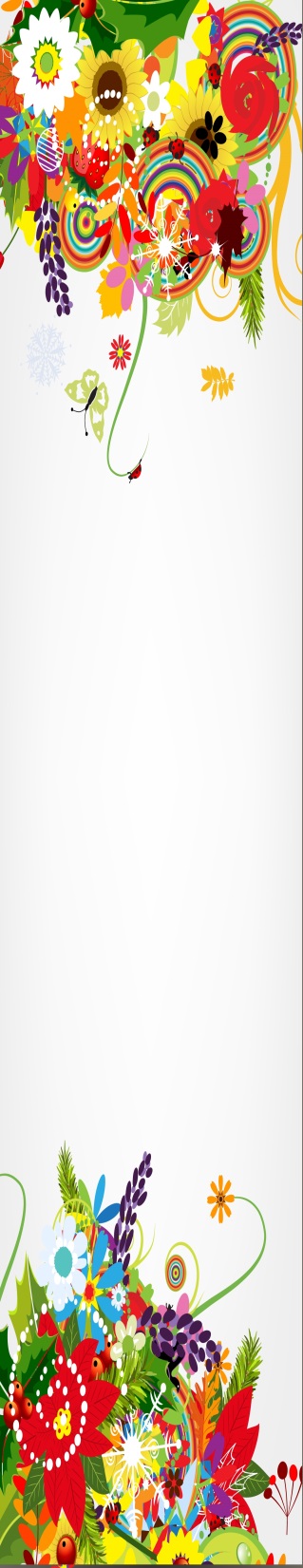 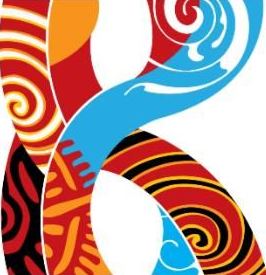 